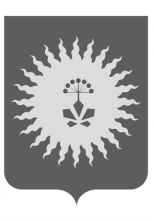 АДМИНИСТРАЦИЯАНУЧИНСКОГО МУНИЦИПАЛЬНОГО РАЙОНАПОСТАНОВЛЕНИЕ« 21 » октября 2015г                    с.Анучино                                                № 337Об утверждении Положения о порядке осуществления муниципального контроля за обеспечением сохранности автомобильных дорог общего пользования местного значения Анучинского муниципального районаВ целях выполнения Федеральных законов от 06.10.2003 №131-ФЗ «Об общих принципах организации местного самоуправления в Российской Федерации», от 08.11.2007 № 257-ФЗ «Об автомобильных дорогах и о дорожной деятельности в Российской Федерации и о внесении изменений в отдельные законодательные акты Российской Федерации» и осуществления контроля за сохранностью автомобильных дорог общего пользования местного значения Анучинского муниципального района, администрация Анучинского муниципального районаПОСТАНОВЛЯЕТ:1. Утвердить Положение о порядке осуществления муниципального контроля за обеспечением сохранности автомобильных дорог общего пользования местного значения Анучинского муниципального района;2. Общему отделу администрации (Бурдейной) опубликовать постановление в средствах массовой информации и разместить в информационно-телекоммуникационной сети Интернет на официальном сайте администрации Анучинского муниципального района;3. Настоящее постановление вступает в силу со дня его официального опубликования.4. Контроль за исполнением настоящего постановления возложить на заместителя главы администрации Анучинского муниципального района А.Я. ЯнчукаИ.о. главы администрации Анучинского муниципального района                                                 А.Я. Янчук                                                                  ПОЛОЖЕНИЕ
о порядке осуществления муниципального контроля за обеспечением сохранности автомобильных дорог общего пользования местного значения Анучинского муниципального района1. Настоящее Положение «О порядке осуществления муниципального контроля за обеспечением сохранности автомобильных дорог общего пользования местного значения Анучинского муниципального района» в соответствии с пунктом 1 статьи 13 Федерального закона от 08.11.2007        № 257-ФЗ «Об автомобильных дорогах и о дорожной деятельности в Российской Федерации и о внесении изменений в отдельные законодательные акты Российской Федерации», Федеральным законом от 06.10.2003 № 131-ФЗ «Об общих принципах организации местного самоуправления в Российской Федерации», Федеральным законом от 26.12.2008 № 294-ФЗ «О защите прав юридических лиц и индивидуальных предпринимателей при осуществлении государственного контроля (надзора) и муниципального контроля» (далее – Федеральный закон № 294-ФЗ) определяет порядок организации и осуществления муниципального контроля за обеспечением сохранности автомобильных дорог общего пользования местного значения Анучинского муниципального района.2. Под муниципальным контролем за обеспечением сохранности автомобильных дорог общего пользования местного значения Анучинского муниципального района (далее – муниципальный контроль) понимается деятельность администрации Анучинского муниципального района как органа местного самоуправления, уполномоченного на организацию и проведение на территории Анучинского муниципального района проверок соблюдения при осуществлении деятельности юридическими лицами, индивидуальными предпринимателями, гражданами, не являющимися индивидуальными предпринимателями (далее – граждане), установленных Федеральными законами, законами Приморского края и муниципальными правовыми актами администрации Анучинского муниципального района требований по обеспечению сохранности автомобильных дорог общего пользования местного значения Анучинского муниципального района (далее – автомобильные дороги).3. Органом, уполномоченным на осуществление муниципального контроля (далее – орган муниципального контроля), является  администрация Анучинского муниципального района.4. Должностные лица, уполномоченные на проведение проверки, указываются в распоряжении о проведении проверки, предусмотренном пунктом 12 настоящего Положения.5. К проведению мероприятий по муниципальному контролю могут быть привлечены эксперты, экспертные организации в соответствии с требованиями Федерального закона.6. Муниципальный контроль осуществляется путем плановых и внеплановых проверок с выездом на место. Выездная проверка проводится по месту нахождения юридического лица, месту осуществления деятельности индивидуального предпринимателя, месту жительства гражданина и (или) по месту фактического осуществления их деятельности, месту использования юридическим лицом, индивидуальным предпринимателем, гражданином автомобильной дороги в соответствии со статьей 12, Федерального закона.7. Плановые проверки проводятся на основании ежегодных планов, утверждаемых главой администрации Анучинского муниципального района.8. Плановые проверки проводятся не чаще чем один раз в три года.9. О проведении плановой проверки юридическое лицо, индивидуальный предприниматель, гражданин уведомляются органом муниципального контроля не позднее чем в течение трех рабочих дней до начала ее проведения посредством направления копии распоряжения о начале проведения плановой проверки, предусмотренного пунктом 12 настоящего Положения, заказным почтовым отправлением с уведомлением о вручении или иным доступным способом.10. Основания для проведения внеплановых проверок юридических лиц и индивидуальных предпринимателей, а также случаи, в которых внеплановые проверки указанных лиц подлежат согласованию с прокуратурой Анучинского района, определяются Федеральным законом.Основанием для проведения внеплановой проверки гражданина является:- истечение срока исполнения ранее выданного гражданину предписания об устранении выявленного нарушения;- поступление в орган муниципального контроля обращений и заявлений граждан, индивидуальных предпринимателей, юридических лиц, информации от органов государственной власти, органов местного самоуправления, из средств массовой информации о фактах нарушения требований по обеспечению сохранности автомобильных дорог, а также непосредственное обнаружение указанных фактов должностными лицами органа муниципального контроля.11. Срок проведения плановой или внеплановой проверки не может превышать двадцать рабочих дней.12. Плановые и внеплановые проверки проводятся на основании распоряжения администрации Анучинского муниципального района.13. При проведении проверок юридические лица обязаны обеспечить присутствие руководителей, иных должностных лиц или уполномоченных представителей юридических лиц; индивидуальные предприниматели обязаны присутствовать или обеспечить присутствие уполномоченных представителей, ответственных за организацию и проведение мероприятий по выполнению обязательных требований и требований, установленных муниципальными правовыми актами, граждане обязаны присутствовать или обеспечить присутствие своих представителей.14. Выездная проверка начинается с предъявления должностными лицами органа муниципального контроля служебных удостоверений для обязательного ознакомления руководителя или иного должностного лица юридического лица, индивидуального предпринимателя, его уполномоченного представителя гражданина, его представителя с распоряжением о назначении выездной проверки и с полномочиями проводящих выездную проверку лиц, а также с целями, задачами, основаниями проведения выездной проверки, видами и объемом мероприятий по муниципальному контролю, составом экспертов, представителями экспертных организаций, привлекаемых к выездной проверке, со сроками и с условиями ее проведения.15. Руководитель, иное должностное лицо или уполномоченный представитель юридического лица, индивидуальный предприниматель, его уполномоченный представитель, гражданин, его представитель обязаны предоставить должностным лицам, проводящим выездную проверку, возможность ознакомиться с документами, связанными с целями, задачами и предметом выездной проверки, в случае, если выездной проверке не предшествовало проведение документарной проверки, а также обеспечить доступ проводящих выездную проверку должностных лиц и участвующих в выездной проверке экспертов, представителей экспертных организаций, иных лиц, предусмотренных пунктом 5 настоящего Положения, на автомобильные дороги, земельные участки, иные территории, используемые юридическим лицом, индивидуальным предпринимателем при осуществлении деятельности, используемые гражданами здания, строения, сооружения, помещения (за исключением жилых помещений), к используемым ими оборудованию, подобным объектам, транспортным средствам и перевозимым ими грузам.16. Проводящие выездную проверку должностные лица вправе:- обследовать используемые юридическим лицом, индивидуальным предпринимателем при осуществлении деятельности гражданами автомобильные дороги, земельные участки, иные территории, здания, строения, сооружения, помещения (за исключением жилых помещений), оборудование, транспортные средства и перевозимые ими грузы;- осуществлять отбор проб обследования объектов окружающей среды и объектов производственной среды, их исследования, испытания, если они являются объектами проверки и относятся к предмету проверки.17. Должностные лица органа государственного контроля (надзора), органа муниципального контроля при проведении проверки обязаны:1) своевременно и в полной мере исполнять предоставленные в соответствии с законодательством Российской Федерации полномочия по предупреждению, выявлению и пресечению нарушений обязательных требований и требований, установленных муниципальными правовыми актами;2) соблюдать законодательство Российской Федерации, права и законные интересы юридического лица, индивидуального предпринимателя, проверка которых проводится;3) проводить проверку на основании распоряжения или приказа руководителя, заместителя руководителя органа государственного контроля (надзора), органа муниципального контроля о ее проведении в соответствии с ее назначением;4) проводить проверку только во время исполнения служебных обязанностей, выездную проверку только при предъявлении служебных удостоверений, копии распоряжения или приказа руководителя, заместителя руководителя органа муниципального контроля. Внеплановая выездная проверка юридических лиц, индивидуальных предпринимателей, органами муниципального контроля после согласования с органом прокуратуры по месту осуществления деятельности таких юридических лиц может быть проведена в случае если:- возникновение угрозы причинения вреда жизни, здоровью граждан, вреда животным, растениям, окружающей среде, объектам культурного наследия (памятникам истории и культуры) народов Российской Федерации, безопасности государства, а также угрозы чрезвычайных ситуаций природного и техногенного характера;5) не препятствовать руководителю, иному должностному лицу или уполномоченному представителю юридического лица, индивидуальному предпринимателю, его уполномоченному представителю присутствовать при проведении проверки и давать разъяснения по вопросам, относящимся к предмету проверки;6) предоставлять руководителю, иному должностному лицу или уполномоченному представителю юридического лица, индивидуальному предпринимателю, его уполномоченному представителю, присутствующим при проведении проверки, информацию и документы, относящиеся к предмету проверки;7) ознакомить руководителя, иного должностного лица или уполномоченного представителя юридического лица, индивидуального предпринимателя, его уполномоченного представителя с результатами проверки;8) учитывать при определении мер, принимаемых по фактам выявленных нарушений, соответствие указанных мер тяжести нарушений, их потенциальной опасности для жизни, здоровья людей, для животных, растений, окружающей среды, объектов культурного наследия (памятников истории и культуры) народов Российской Федерации, безопасности государства, для возникновения чрезвычайных ситуаций природного и техногенного характера, а также не допускать необоснованное ограничение прав и законных интересов граждан, в том числе индивидуальных предпринимателей, юридических лиц;9) доказывать обоснованность своих действий при их обжаловании юридическими лицами, индивидуальными предпринимателями в порядке, установленном законодательством Российской Федерации;10) соблюдать сроки проведения проверки, установленные настоящим Федеральным законом;11) не требовать от юридического лица, индивидуального предпринимателя документы и иные сведения, представление которых не предусмотрено законодательством Российской Федерации;12) перед началом проведения выездной проверки по просьбе руководителя, иного должностного лица или уполномоченного представителя юридического лица, индивидуального предпринимателя, его уполномоченного представителя ознакомить их с положениями административного регламента (при его наличии), в соответствии с которым проводится проверка;13) осуществлять запись о проведенной проверке в журнале учета проверок.18. Руководитель, иное должностное лицо или уполномоченный представитель юридического лица, индивидуальный предприниматель, его уполномоченный представитель, гражданин, его представитель при проведении проверки имеют право:- непосредственно присутствовать при проведении проверки, давать объяснения по вопросам, относящимся к предмету проверки;- получать от органа муниципального контроля, его должностных лиц информацию, которая относится к предмету проверки и предоставление которой предусмотрено Федеральным законом и настоящим Положением;- знакомиться с результатами проверки и указывать в акте проверки о своем ознакомлении с результатами проверки, согласии или несогласии с ними, а также с отдельными действиями должностных лиц, проводящих проверку.19. В случае выявления нарушений при проведении проверки должностные лица органа муниципального контроля, проводившие проверку, в пределах полномочий, предусмотренных законодательством Российской Федерации, обязаны:- выдать юридическому лицу, индивидуальному предпринимателю, гражданину предписание об устранении выявленных нарушений с указанием сроков их устранения;- принять меры по контролю за устранением выявленных нарушений, их предупреждению, предотвращению возможного причинения вреда жизни, здоровью граждан, вреда животным, растениям, окружающей среде, обеспечению безопасности государства, предупреждению возникновения чрезвычайных ситуаций природного и техногенного характера, а также меры по привлечению лиц, допустивших выявленные нарушения, к ответственности.20. Непосредственно после завершения проверки должностными лицами органа муниципального контроля оформляется в двух экземплярах акт проверки в соответствии с требованиями, установленными статьей 16 Федерального закона, к которому прилагаются (в случае их составления) схема автомобильной дороги или ее участка, схема земельного участка, территории, фотоматериалы, протоколы отбора проб обследования объектов окружающей среды, протоколы или заключения проведенных исследований, испытаний и экспертиз, объяснения работников юридического лица, работников индивидуального предпринимателя, на которых возлагается ответственность за нарушение обязательных требований или требований, установленных муниципальными правовыми актами, объяснения граждан, предписания об устранении выявленных нарушений и иные связанные с результатами проверки документы или их копии.21. Один экземпляр акта проверки с копиями приложений вручается руководителю, иному должностному лицу или уполномоченному представителю юридического лица, индивидуальному предпринимателю, его уполномоченному представителю, гражданину, его представителю под расписку об ознакомлении либо об отказе в ознакомлении с актом проверки. В случае отсутствия указанных лиц или отказа дать расписку акт проверки направляется заказным почтовым отправлением с уведомлением о вручении.22. В случае, если проведение внеплановой выездной проверки было согласовано с прокуратурой Анучинского района, копия акта проверки направляется в прокуратуру в течение пяти рабочих дней со дня составления акта проверки.23. Юридическое лицо, индивидуальный предприниматель, гражданин, в отношении которых проводилась проверка, в случае несогласия с фактами, выводами, предложениями, изложенными в акте проверки, либо с выданным предписанием об устранении выявленных нарушений в течение пятнадцати дней с даты получения акта проверки вправе представить в орган муниципального контроля в письменной форме возражения в отношении акта проверки и (или) выданного предписания об устранении выявленных нарушений в целом или его отдельных положений. При этом юридическое лицо, индивидуальный предприниматель, гражданин вправе приложить к таким возражениям документы, подтверждающие обоснованность таких возражений, или их заверенные копии либо в согласованный срок передать их в орган муниципального контроля.24. В случае выявления в ходе проверки нарушений, за которые установлена административная или уголовная ответственность, копия акта проверки направляется в орган государственной власти, к компетенции которого отнесено составление протокола по делу об административном правонарушении или возбуждение уголовного дела.